Пальчиковые игры» — это инсценировка каких-либо рифмованных историй, сказок при помощи пальцев. В ходе «пальчиковых игр» ребенок, повторяя движения взрослых, достигает хорошего развития мелкой моторики рук, которая не только оказывает благоприятное влияние на развитие речи, но и подготавливает ребенка к рисованию, письму.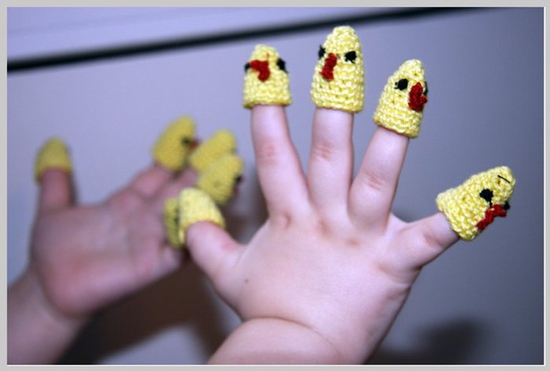 Тема: ГРИБЫПальчиковая гимнастика.Тема: ОСЕНЬПальчиковая гимнастика.Тема: ОСЕНЬ«Осенние листья»  Раз, два, три,                       четыре, пять,  Будем листья собирать.  Листья березы,  Листья рябины,  Листики тополя,  Листья осины,  Листики дуба мы соберем,  Маме осенний букет отнесем   Загибают пальчики, начиная с.   большого   Сжимают и разжимают кулачки.   Загибают пальчики, начиная с   большого.   «Шагают» по столу.Пальчиковая гимнастика.Тема: ОВОЩИПальчиковая гимнастика.Тема: ОВОЩИПальчиковая гимнастика.Тема: ОВОЩИ«У Лариски — две редиски»   У Лариски –   Две редиски.   У Алешки –   Две картошки.   У Сережки – сорванца –   Два зеленых огурца.   А у Вовки –   Две морковки.   Да еще у Петьки   Две хвостатых редьки.   По очереди разгибают пальчики   из кулачка, начиная с большого,   на одной, а затем на другой руке.   По очереди разгибают пальчики   из кулачка, начиная с большого,   на одной, а затем на другой руке.Пальчиковая гимнастика.Тема: ЯГОДЫПальчиковая гимнастика.Тема: ЯГОДЫПальчиковая гимнастика.Тема: ЯГОДЫ«За ягодами»  Раз, два, три, четыре, пять,  В лес идем мы погулять.  За черникой,  За малиной,  За брусникой,  За калиной.  Землянику мы найдем  И братишке отнесем.«За ягодами»  Раз, два, три, четыре, пять,  В лес идем мы погулять.  За черникой,  За малиной,  За брусникой,  За калиной.  Землянику мы найдем  И братишке отнесем.  Пальчики обеих рук здороваются,  начиная с большого.  Оби руки идут по столу.  Загибают пальчики, начиная с  большего.Пальчиковая гимнастика.Тема: ОВОЩИПальчиковая гимнастика.Тема: ОВОЩИ На базар ходили мы, Много груш там и хурмы, Есть лимоны, апельсины, Дыни, сливы, мандарины, Но купили мы арбуз – Это самый вкусный груз! Соединение пальцев подушечками, начиная с мизинцев, по одной паре пальцев на каждую стихотворную строчку;При этом ладони не соприкасаются. -мизинцы-безымянные-средние-указательные-большие-пальцы сжимаются в кулак, а большой отводится вверхПальчиковая гимнастика.Тема: ФРУКТЫПальчиковая гимнастика.Тема: ФРУКТЫ«Компот»  Будем мы варить компот,  Фруктов нужно много вот:  Будем яблоки крошить,  Грушу будим, мы рубить.  Отожмем лимонный сок,  Слив положим и песок.  Варим, варим мы компот.  Угостим честной народ.  Левую ладошку держат  «ковшиком» пальцем правой  руки мешают.  Загибают пальчики по одному,  начиная с большого.  Опять варят и мешаютПальчиковая гимнастика.Тема: ЯГОДЫПальчиковая гимнастика.Тема: ЯГОДЫ  Здравствуй, полянка большая!  Здравствуй, трава – мурава!  Здравствуй, ягодка лесная!  Ты поспела и вкусна.  Мы корзиночку несём –  Всю тебя мы соберём.  Пальцы правой руки по очереди здороваются с пальцами левой, похлопывая друг друга кончиками.Пальчиковая гимнастика.Тема: ОСЕНЬПальчиковая гимнастика.Тема: ОСЕНЬ Пять весёлых капелек по земле стучат, Пять весёлых капелек земле говорят: Том – том – том – том! Тим – тим – тим – тим! Тик – тик – тик – тик! Тип – тип – тип – тип! Дети повторяют движения и слова. Постукивают по коленям: пальцами обеих рук, большими пальцами, указательными, средними, безымянными, мизинцами. Повторяют движения на полу, в воздухе. Можно постукивающие движения пальцами обеих рук по плечам, по ногам, по полу.Пальчиковая гимнастика.Тема:  ОДЕЖДАПальчиковая гимнастика.Тема:  ОДЕЖДА Маша варежку надела:«Ой, куда я пальчик дела? Нету пальчика, пропал, В свой домишко не попал». Маша варежку сняла: «Поглядите – ка, нашла! Ищешь, ищешь и найдёшь,Здравствуй, пальчик, как живёшь?» Сжать пальцы в кулачок.Все пальцы разжать, кроме большого. Разогнуть большой палец.Сжать пальцы в кулачок, отделить большой палец.Пальчиковая гимнастика.Тема: ЗИМУЮЩИЕ ПТИЦЫ.Пальчиковая гимнастика.Тема: ЗИМУЮЩИЕ ПТИЦЫ. Прилетайте, птички! Сала дам синичке. Приготовлю крошки  Хлебушка немножко.  Эти крошки – голубям,  Эти крошки – воробьям.  Галки да вороны,  Ешьте макароны!«зовущие» движения пальцев4раза-«режущие» движения одной ладони по другойпальцы щепоткой – «крошим хлеб», тереть подушечки пальцев друг о друга вытянуть вперёд правую руку с раскрытой ладонью то же – левой рукой тереть ладонью о ладонь, «катая из хлеба макароны»Пальчиковая гимнастика.Тема: ФРУКТЫПальчиковая гимнастика.Тема: ФРУКТЫ«Апельсин»  Мы делили апельсин;  Много нас, а он один.  Эта долька – для ежа,  Эта долька – для стрижа,  Эта долька – для утят,  Эта долька – для котят,  Эта долька – для бобра,  А для волка – кожура.  Он сердит на нас беда!!!  Разбегайтесь кто куда!!!  На каждое слово сжимают  пальцы рук в кулачок.  Загибание пальчиков, начиная с  большего.  Бросательное движение правой  рукой.  Сжимают кулаки и прижимают  их к груди.  Бегут пальцами по столу.Пальчиковая гимнастика.Тема: ЗИМУЮЩИЕ ПТИЦЫПальчиковая гимнастика.Тема: ЗИМУЮЩИЕ ПТИЦЫ«Кормушка»  Сколько птиц к кормушке                                       нашей.  Прилетело? Мы расскажем.  Две синицы, воробей,  Дятел в пестрых перышках.  Всем хватило зернышек.  Ритмично сжимают и разжимают  кулачки. Загибание пальчиков, начиная с  большего.  Ритмично сжимают и разжимают  кулачки.Пальчиковая гимнастика.Тема: ПОСУДАПальчиковая гимнастика.Тема: ПОСУДА«Помощники»  Раз, два, три, четыре,  Мы посуду перемыли:  Чайник, чашку, ковшик, ложку  И большую поварешку.  Мы посуду перемыли:  Только чашку мы разбили,  Ковшик тоже развалился,  Нос у чайника отбился.  Ложку мы чуть-чуть сломали,  Так мы маме помогали.  Удары кулачками др. о друга.  Одна ладонь скользит по другой.  Загибают пальчики, начиная с  большого.  Одна ладонь скользит по другой.  Загибают пальчики, начиная с  большого.  Удары кулачками др. о друга.Пальчиковая гимнастика.Тема: ЗИМАПальчиковая гимнастика.Тема: ЗИМА«Снежок»  Раз, два, три, четыре,  Мы с тобой снежок слепили.  Круглый крепкий, очень гладкий  И совсем-совсем не сладкий.  Раз подбросим.  Два поймаем.  Три уроним  И сломаем.  Загибают пальчики, начиная с  большого.  «Лепят» меня положение  ладоней.  Показывают круг, сжимают  ладони.  Грозят пальчиком.  Смотрят вверх, подбрасывая  воображаемый снежок.  Роняют воображаемый снежок.  Топают ногой.Пальчиковая гимнастика.Тема: ШКОЛАПальчиковая гимнастика.Тема: ШКОЛА«Наши пальчики»  Мы писали, мы писали,  А теперь все дружно встали.  Ножками потопали,  Ручками похлопали.  Мы писали, мы писали,  Наши пальчики устали.  Мы немножко отдохнем –  И опять писать начнем.Ритмично сжимать пальцы  в кулачки.  Выполнять соответствующие  движения.  Ритмично сжимать пальцы  в кулачки.«Елочка»  Перед нами елочка:  Шишечки, иголочки.  Шарики, фонарики,  Зайчики и свечки,  Звезды, человечки.  Пальцы рук сплетены, из  больших пальцев – верхушка  «елочки».  Кулачки, указательные пальчики  выставлены.  «Шарики» из пальцев вверх, вниз  «Ушки» из указат. и среднего пальцев; обе ладони сложены, пальцы сжаты. Ладони сложены, пальцы растопырены, средний и указательный стоят на столе.Пальчиковая гимнастика.Тема: ДОМАШНИЕ ПТИЦЫПальчиковая гимнастика.Тема: ДОМАШНИЕ ПТИЦЫ Раз, два – шли утята. Три, четыре – за водой. А за ними плёлся пятый, Позади бежал шестой. А седьмой от них отстал, А восьмой уже устал. А девятый всех догнал, А десятый напугал. Громко, громко запищал: Пи – пи – пи! Не пищи, Мы тут рядом, поищи. Поочерёдно сгибать все пальцы правой, затем левой руки, начиная с большого. Ритмично сгибать и разгибать пальцы обеих рук.Пальчиковая гимнастика.Тема: ДИКИЕ ЖИВОТНЫЕПальчиковая гимнастика.Тема: ДИКИЕ ЖИВОТНЫЕ Мама мишек будит рано. Не встают они с дивана. -Эй, Большак, вставай скорей! Ждут друзья уж у дверей! -Ну, а ты, лентяй Указка! У тебя засохла краска! Вы должны с Середняком Побелить амбар и дом. -Безымянный, мой бедняжка! Знаю, болен был ты тяжко. Пожалею я тебя, Полежи ещё два дня. Ты, Мизинчик – малышок, Роста у тебя – вершок! Но зато проказ и драк Сосчитать нельзя никак!Пальцами обеих рук изобразить мишек Удивленно пожать плечамиВстряхиваем большие пальцы  рукУказать руками на дверь Встряхнуть указательные пальцы Изобразить руками ведро Встряхнуть средние пальцы, плавные движения кистями рук, как кисточкой,  снизу – вверхПогладить безымянный палец пальцами другой рукиПрижать безымянный палец к ладони и погладить егоВстряхнуть мизинцы, показать, какого они роста. Погрозить мизинцу пальцем, сосчитать на пальцах его проказы.Пальчиковая гимнастика.Тема: ПРОФЕССИИПальчиковая гимнастика.Тема: ПРОФЕССИИ Питер играет с одним молотком, с одним молотком, с одним молотком, Питер играет с двумя молотками, с двумя молотками, с двумя молотками Питер играет с тремя молотками, с тремя молотками, с тремя молотками Питер играет с четырьмя молотками, с четырьмя молотками, с четырьмя молотками, Питер играет с пятью молотками, с пятью молотками, с пятью молотками Кулаком правой руки ударять по столу, Кулаками обеих рук, Ударяем двумя кулаками и топаем одной ногой, Ударяем двумя кулаками и топаем двумя ногами,  + киваем головой.Пальчиковая гимнастика.Тема: ПРОФЕССИИПальчиковая гимнастика.Тема: ПРОФЕССИИВот забор. В заборе щели. Пальцы в них пролезть хотели. Сунул голову Большак. Дальше не пройти никак! Вслед за ним застрял Указка. Середняк хотел – напрасно! Безымянный – безуспешно! Хоть один прошёл? Конечно! Щуплый, маленький мизинчик Помощь братьям оказал: Из щелей их всех достал. Пальцы правой руки прижать друг к другу. Раздвинуть пальцы. Просунуть большой палец левой руки между большим и указательным пальцами правой. Крепко зажать большой палец. Указат.палец левой руки междуУказат. и средним пальцами правой, средний палец левой руки между средним и безымянным пальцами правой, мизинец несколько раз согнуть – разогнуть, потом помахать им. Каждый палец по очереди освободить из плена.Пальчиковая гимнастика.Тема: МАМИН ПРАЗДНИКПальчиковая гимнастика.Тема: МАМИН ПРАЗДНИК Мамочка, мамочка, Любимая моя, Ведь ты знаешь, мамочка, Как я люблю тебя. Поочерёдно загибаем пальчики правой руки, начиная с большого, затем то же на левой руке. Правую руку сжать в кулак, ладошкой левой крепко его обхватить.Пальчиковая гимнастика.Тема: ДОМАШНИЕ ЖИВОТНЫЕПальчиковая гимнастика.Тема: ДОМАШНИЕ ЖИВОТНЫЕ Повстречались два котёнка: Мяу-мяу! Два щенка: ав-ав! Два жеребёнка: иго-го! Два тигрёнка: р-р-р! Два быка: му-у! Посмотри, какие рога! На каждую строчку соединять поочерёдно пальцы правой и левой рук, начиная с мизинца. Показать «рога», вытянув указательные пальцы и мизинцы.Пальчиковая гимнастика.Тема: НАСЕКОМЫЕПальчиковая гимнастика.Тема: НАСЕКОМЫЕ«Пчела»  Прилетела к нам вчера  Полосатая пчела.  А за нею шмель-шмелек  И веселый мотылек,  Два жука и стрекоза,  Как фонарики глаза.  Пожужжали, полетали,  От усталости упали.  Машут ладошками.  На каждое название насекомого  загибают пальчик.  Делают кружочки из пальчиков  подносят к глазам.  Роняют ладони на стол.Пальчиковая гимнастика.Тема: РЫБЫПальчиковая гимнастика.Тема: РЫБЫ«Жил да был один налим»  Жил да был один налим,  Два ерша дружили с ним.  Прилетали к ним три утки  По четыре раза в сутки  И учили их считать:  Раз, два, три, четыре, пять.  Движения имитирующие  движения плавников.  Взмахи ладонями.  Сжимать и разжимать кулачки.  Загибать пальчики.Пальчиковая гимнастика.Тема: ОСЕНЬПальчиковая гимнастика.Тема: ОСЕНЬ«Вышел дождик погулять»  Раз, два, три, четыре, пять,  Вышел дождик погулять.  Шел неспешно, по привычке,  А куда ему спешить?  Вдруг читает на табличке:  «По газону не ходить!»  Дождь вздохнул тихонько:  — ОХ!  И ушел.  Газон засох.  Удары по столу пальчиками.  «Шагают»  Удары ладонями по столу.  Хлопок.  Хлопки по столу.Пальчиковая гимнастика.Тема: ОВОЩИПальчиковая гимнастика.Тема: ОВОЩИ«Хозяйка однажды с базара пришла»  Хозяйка однажды с базара пришла,  Хозяйка с базара домой принесла.  Картошку, капусту, морковку,  Горох, петрушку и свеклу. ОХ!  Вот овощи спор завели на столе –  Кто лучше, вкусней и нужней на земле.  Картошка, капуста, морковка,  Горох, петрушка и свекла. ОХ!  Хозяйка тем временем ножик взяла  И ножиком этим крошить начала  Картошку, капусту, морковку,  Горох, петрушку и свеклу. ОХ!  Накрытые крышкой, в душном горшке  Кипели, кипели в крутом кипятке  Картошка, капуста, морковка,  Горох, петрушка и свекла. ОХ!  И суп овощной оказался не плох.               «Шагают» пальчиками по столу.На каждое названиезагибают пальчик.Удары по столу кулачками иладонямиНа каждое название загибаютпальчик.Стучат ребром ладони по столу.На каждое название загибаютпальчик.Стучат ребром ладони по столу.На каждое название насекомогозагибают пальчик.Пальчиковая гимнастика.Тема: РЫБЫПальчиковая гимнастика.Тема: РЫБЫЩука хищная, зубастая, Для лещей, плотвы опасная, Ищет, чем бы поживиться? Кто-то там, в воде резвится? Чей-то рядом хвост мелькает? Хвать? Тут щука не зевает! Но попалась на крючок – Тащит щуку рыбачок!     Двумя руками изобразить пасть щуки.Щука щёлкает                          зубами – пальцами.Ладонь сложить лодочкой.Руками имитировать движения рыб.Помахать кистями рук, как хвостом.Пасть щуки захлопывается.Указательным пальцем изобразитькрючок, перебирать рукамивоображаемую леску, тащить из водыщуку.Пальчиковая гимнастика.Тема: ТРАНСПОРТПальчиковая гимнастика.Тема: ТРАНСПОРТ  Две ладошки прижму  И по морю поплыву.  Две ладошки – друзья –  Это лодочка моя.  Паруса подниму,  Синим морем поплыву.  А по бурным волнам  Плывут рыбки тут и там.              Ладони лодочкой, волнообразныедвижения рук.Поднять выпрямленные ладонивверх.Имитация движений волн ирыбок.Пальчиковая гимнастика.Тема: ПРОДУКТЫ ПИТАНИЯПальчиковая гимнастика.Тема: ПРОДУКТЫ ПИТАНИЯ«Пирог»  Падал снег на порог.  Кот слепил себе пирог.  А пока лепил и пек,  Ручейком пирог утек.  Пирожки себе пеки  Не из снега – из муки.  2 раза медленно опускают ладони на стол.Прижимают ладонь к ладони«лепят» пирог.«Бегут» пальчиками по столу.Прижимают ладонь к ладони«лепят» пирог.Пальчиковая гимнастика.Тема: ШКОЛАПальчиковая гимнастика.Тема: ШКОЛА  Мы писали, мы писали,  Наши пальчики устали.  Вы скачите, пальчики,  Как солнечные зайчики. Прыг – скок, прыг – скок,  Прискакали на лужок.  Ветер травушку качает,  Влево – вправо наклоняет.  Вы не бойтесь ветра, зайки,  Веселитесь на лужайке!               Сжимаем и разжимаем кулачки.Пальчики скачут по столу.Растопырить пальцы, ладонивверх.Пальчики скачут по столу.Лёгкие движения кистями влево,вправо.Погрозить пальцем.Весело хлопать в ладоши.Пальчиковая гимнастика.Тема: КОСМОСПальчиковая гимнастика.Тема: КОСМОС Космонавтом хочешь стать? Сильным быть и ловким?  Надо пару подобрать  И лицом друг к другу встать.  Если чистые ладошки –  Значит можно начинать.  Выполнять движения по тексту.Пальчиковая гимнастика.Тема: МОЯ РОДИНАПальчиковая гимнастика.Тема: МОЯ РОДИНА«Здравствуй» Здравствуй, Солнце золотое!  Здравствуй, небо голубое!  Здравствуй, вольный ветерок!  Здравствуй, маленький дубок!  Мы живем в одном краю -  Всех я вас приветствую!«Наш малыш»  Этот пальчик- дедушка,  Этот пальчик- бабушка,  Этот пальчик – папочка,  Этот пальчик-  мамочка,  Этот пальчик — наш малыш.Пальцами правой руки поочереди «здороваться» спальцами левой руки,похлопывая друг другакончиками.Согнуть пальцы в кулачок,затем по очереди разгибать их,начиная с большого пальца.Пальчиковая гимнастика.Тема: БЫТОВЫЕ ПРИБОРЫПальчиковая гимнастика.Тема: БЫТОВЫЕ ПРИБОРЫ Пылесос, пылесос,  Ты куда суёшь свой нос?  Я жужжу, я жужжу,  Я порядок навожу.  Ритмичное сгибание пальцевобеих рук (ладони смотрятвперёд)то же, но ладони обращены другк другу.Соприкосновение кончиковпальцев.Пальчиковая гимнастика.Тема: ДИКИЕ ЖИВОТНЫЕПальчиковая гимнастика.Тема: ДИКИЕ ЖИВОТНЫЕ  На лужок пришли зайчата,  Медвежата, барсучата,  Лягушата и енот:  На зелёный, на лужок,  Приходи и ты, дружок.« Зайчик-кольцо»  Прыгнул заинька с крылечка  И в траве нашел колечко.  А колечко непростое-  Блестит, словно  золотое.             Сгибание пальцев в кулак в ритмепотешки.При перечислении животныхсчитать пальцы на обеих рукахпоочерёдно
  Упражнение основано на переходе изодной позиции в другую:а) пальцы в  кулачок, выдвинутьуказательный и средний пальцыи развести их в стороны;б) большой и указательныйсоединить в  кольцо.Пальчиковая гимнастика.Тема: ЧЕЛОВЕКПальчиковая гимнастика.Тема: ЧЕЛОВЕК«Пальчики»  Раз-два три-четыре-пять-  Вышли пальчики гулять.  Раз-два-три-четыре-пять  В домик спрятались опять.«Мы считаем»  Можно пальчики читать:  Раз, два, три, четыре, пять  На другой руке — опять:  Раз, два, три, четыре, пятьПоочередно разгибать всепальцы, начиная с мизинца,затем сгибать их в том жепорядке .Поочередно разгибать пальцыправой (затем левой) руки,начиная с большого.Пальчиковая гимнастика.Тема: ЧЕЛОВЕКПальчиковая гимнастика.Тема: ЧЕЛОВЕК«Прогулка»  Пошли пальчики гулять,  А вторые догонять.  Третьи  пальчики бегом,  А четвертые пешком,  Пятый пальчик поскакал  И в конце пути упал.            Пальцы обеих рук сжимают вкулаки, большие                         пальцы опущенывниз и как бы прыжками двигаютсяпо бедру к колену.Выполняются ритмичные движенияуказательными пальцами.движения средних пальцев вбыстром темпе.Медленные движения безымянныхпальцев по направлению к коленямРитмичные касания мизинчикамипо бедрам.Хлопок обеими ладонями по коленям .   .Пальчиковая гимнастика.Тема: ОТКУДА ХЛЕБ ПРИШЁЛПальчиковая гимнастика.Тема: ОТКУДА ХЛЕБ ПРИШЁЛ  Бублик  Баранку,  Батон  И буханку  Пекарь из теста Испёк спозаранку.             Большой и указательный пальцыобразуют круг.Большой и средний пальцыобразуют круг.Большой и безымянный пальцыобразуют круг.Большой и мизинец образуют круг.Имитация лепки хлеба.Пальчиковая гимнастика.Тема: ЧЕЛОВЕКПальчиковая гимнастика.Тема: ЧЕЛОВЕК  Раз, два, три, четыре, пять –  Пошли пальчики гулять,  Этот пальчик рыл песок,  Этот делал пирожок,  Этот с горки катался,  Этот в траве валялся,  Этот умницей был –  Хорошо говорил.                 Сжимают и разжимают кулачки,затем шевелят ими.Загибают пальчики, начиная сбольшого.Пальчиковая гимнастика.Тема: ПЕРЕЛЁТНЫЕ ПТИЦЫПальчиковая гимнастика.Тема: ПЕРЕЛЁТНЫЕ ПТИЦЫ« Птички»   Птички полетели,   Крыльями махали,   На деревья сели,   Вместе отдыхали.   Большой палец отгибают вгоризонтальное положение,сверху присоединяют сомкнутыепрямые остальные пальцы.Машут ладонями с широкораскрытыми пальцами.Руки вверх, все пальцы широкорасставлены.Большие пальцы отгибают(как движения в первой строчке)Пальчиковая гимнастика.Тема: ОСЕНЬПальчиковая гимнастика.Тема: ОСЕНЬ«Осенний букет»  Пошли пальчики гулять  Стали листья собирать:  Красный листик, желтый                                 Листик…   А потом давай считать:   Один, два, три, четыре, пять!   Сколько листиков собрали?   Пять!   С листьями осенними   Будем мы играть.   «Пробегают» пальчиками победрам к коленям.Поочередно прикасаютсяподушечками пальцев, начинаяс указательного, к большому.Поочередно загибают пальцына одной руке.                                       .  Протягивают вперед ладошки.Поднимают вверх одну руку,широко раздвинув пальцы.Пальчиковая гимнастика.Тема: ГРИБЫПальчиковая гимнастика.Тема: ГРИБЫ«Этот пальчик»  Этот пальчик в лес пошел,   Этот пальчик гриб нашел,   Этот пальчик чистить стал,   Этот пальчик жарить стал,   Этот пальчик все съел,   Оттого и потолстел.Массируют поочередно пальчики,начиная с мизинца.Пальчиковая гимнастика.Тема: НОВОГОДНИЙ ПРАЗДНИКПальчиковая гимнастика.Тема: НОВОГОДНИЙ ПРАЗДНИК«Наряжаем елку»   Раз, два, три, четыре, пять   Будем елку наряжать.   Мы повесим шарики,   Яркие фонарики,   Веселого Петрушку   И разные игрушки:   И мишку-шалунишку,   И заиньку-трусишку.Поочередно соединяют подушечкипальцев обеих рук, начиная сбольшого.Соединяют ладони  «домиком» надголовой и разводят руки в стороны.Соединяют подушечки пальцев обе-их рук, образуя шарик.Прижимают ладони друг к другу,пальцы раздвинуты, выполняютвращательные движения ладонямивперед-назад.Показывают длинный нос.Вытягивают ладони вперед.Показывают «Мишкины лапы» ипокачиваются из стороны в сторону.Прикладывают раскрытые ладони кголове.Пальчиковая гимнастика.Тема: ДОМАШНИЕ ЖИВОТНЫЕПальчиковая гимнастика.Тема: ДОМАШНИЕ ЖИВОТНЫЕ«Про кошку»   Подставляй ладошку,   Расскажу про кошку.   Будем пальчики считать?   Будем пальчики считать!   Раз – два – три – четыре — пять!   Вот — кулак,   А вот – ладошка.   На ладошку села кошка!   И крадется потихоньку,   И крадется потихоньку…   Видно мышка там живет!   Вытягивают вперед руку ладошкойвверх.Гладят ладонь другой рукой.Шевелят пальчиками.Сжимают пальцы в кулак иразжимают их.Поочередно загибают пальчики наруке.Сжимают пальцы в кулак.разжимают их.Ставят на ладонь пальцы, пальцывторой руки.«Пробегают»  пальчиками по рукедо плечаПрячут кисть другой руки вподмышечную впадину.Пальчиковая гимнастика.Тема: СЕМЬЯПальчиковая гимнастика.Тема: СЕМЬЯ  Кто приехал?  Мы, мы, мы!  Мама, мама, это ты?  Да, да, да!  Папа, папа, это ты?  Да, да, да!  Братец, братец, это ты?  Да, да, да!  Ах, сестричка, это ты?  Да, да, да!  Все мы вместе, да, да, да! Пальцы обеих рук сложены вместе.Быстро хлопают кончики большихпальцев.Кончики больших пальцев прижаты, акончики остальных одновременнохлопают.Хлопают кончики больших пальцев.Хлопают кончики указательных.Хлопают кончики больших пальцев.Хлопают кончики средних пальцев.Хлопают кончики больших пальцев.Хлопают кончики безымянных.Хлопают кончики больших пальцев.Хлопают кончики мизинцев.Хлопать в ладоши.Пальчиковая гимнастика.Тема: СЕМЬЯПальчиковая гимнастика.Тема: СЕМЬЯ«За работу»    Ну-ка, братцы, за работу.    Покажи свою охоту.    Большаку дрова рубить    Печи все тебе топить,    А тебе воду носить,    А тебе обед варить,    А тебе посуду мыть.    А потом всем песни петь,    Песни петь да плясать,    Наших деток забавлять.       Поочередно разгибать пальцы,начиная с большого, а                                 на слова«Песни петь да плясать»-энергично шевелить ими.Пальчиковая гимнастика.Тема: ЦВЕТЫПальчиковая гимнастика.Тема: ЦВЕТЫ«Цветок»   Утром рано он закрыт,   Но к полудню ближе   Раскрывает лепестки, красоту                                      их вижу.   К вечеру цветок опять закрывает                                      венчик,   И теперь он будет спать   До утра, как птенчик.Кисти рук плотно сомкнуты.Ладони отходят друг от друга, подушечкибольших пальцев прижаты к концамуказательных кисти рук напоминают бутон.Кисти рук у запястья соединены, а пальцыплавно расходятся в разные стороны,напоминая раскрывшийся цветок.Пальцы сомкнуты, образуя закрывшийсяцветок.Кисти рук возвращаются в исходноеположение.Кладут кисти рук под щеку, имитируя сон.Пальчиковая гимнастика.Тема: НАСЕКОМЫЕПальчиковая гимнастика.Тема: НАСЕКОМЫЕ«Жук»     Я веселый Майский жук.     Знаю все сады вокруг,     Над лужайками кружу,     А зовут меня Жу-жу…                     (А.Береснев«Осы»     Осы любят сладкое,     К сладкому летят,     И укусят осы,     Если захотятСжать кулачок. Указательныйпалец и мизинец развести в стороны(«усы»).Шевелить «усами»Выставить средний палец, зажать егомежду указательным и безымянным,вращать им в разные стороны.Пальчиковая гимнастика.Тема: ЗИМАПальчиковая гимнастика.Тема: ЗИМА  Наши ручки замерзают.  Поиграем – ка немножко  Да похлопаем в ладошки.  Хлоп, хлоп, хлоп, хлоп!  Пальчики, чтоб их согреть,  Сильно надо растереть.  Пальчики мы согреваем,  Их сжимаем – разжимаем!Кулачки крепко прижать друг к другуРазжать кулачки, хлопать в ладони. Прижать ладони друг к другу, теретьладонь о ладонь.Греем руки круговыми движениями,сжимаем и разжимаем кулачки.Пальчиковая гимнастика.Тема: ЗИМАПальчиковая гимнастика.Тема: ЗИМА  Чтоб на льду не растянуться,  Лёг Андрюшка на живот.  Ведь не может поскользнутся  Кто не ходит, а ползёт.Ладони перед собой, пальцысжаты.Положить ладони на стол.Ладони тихо скользят – ползут постолу, то сжимаясь, торазжимаясь.Пальчиковая гимнастика.Тема: ЗИМУЮЩИЕ ПТИЦЫПальчиковая гимнастика.Тема: ЗИМУЮЩИЕ ПТИЦЫ  Мы распахнём пошире дверь  И выпустим на волю голубей.  И, крыльями взмахнув легко,  Они взлетают высоко.  Вернувшись из полёта,  Воркуют друзья:  Жить без свободы птицам нельзя! Руки скрестить на груди, потом резко развести их в стороны, ладонями вверх.Махи руками – имитация полёта голубей. Выполняют «птичку»: ладони повёрнуты к себе, большие пальцы выпрямлены и переплетены – головка, остальные сомкнутые пальцы – крылья. Помахать ими.Пальчиковая гимнастика.Тема: ЗИМУЮЩИЕ ПТИЦЫПальчиковая гимнастика.Тема: ЗИМУЮЩИЕ ПТИЦЫ Пять воробьёв на заборе сидели, Один улетел, а другие запели. И пели, пока не сморила усталость, Один улетел, а четверо осталось.Сидели вчетвером и немного устали, Один улетел, а трое остались. Сидели втроём и немного устали, Один улетел, а двое остались. Сидели вдвоём и снова скучали Один улетел и остался один. Один посидел, да и взял улетел. Показать пять пальцев, а затемзагибать их по одному. Пальчиковая гимнастика.Тема: СЕМЬЯПальчиковая гимнастика.Тема: СЕМЬЯ«Мальчик-пальчик» -Мальчик-пальчик Где ты был? -С этим братцем- В лес ходил. С этим братцем- Щи варил. С этим братцем- Кашу ел. С этим братцем- Песни пел.       (Народная песенка)Поочередно сгибать и разгибать все пальцы, начиная с мизинца.Пальчиковая гимнастика.Тема: ЗИМНИЕ ЗАБАВЫПальчиковая гимнастика.Тема: ЗИМНИЕ ЗАБАВЫ Мы лепили снежный ком, Ушки сделали потом. Вместо глаз – угольки нашлись для нас. Кролик вышел как живой: И с хвостом, и с головой. За усы не тяни – Из соломинки они. Длинные, блестящие, Точно настоящие.Имитация лепки комочка.Указательным и большим пальцемделаем прищепы.Щепоть из пальчиков – угольки.Имитация поглаживания кролика,указательные пальчики«трепещут».Имитация движения: щепотьютянем усики.Пальчиковая гимнастика.Тема: НОВОГОДНИЙ ПРАЗДНИКПальчиковая гимнастика.Тема: НОВОГОДНИЙ ПРАЗДНИК Ждали праздника мы долго.  Наконец пришла зима.  Наконец пришла зима  В гости ёлку привела.  К ёлке все мы подошли,  Хороводы завели.  Покружились, поплясали,  Даже чуточку устали.  Дед Мороз скорей приди,  Нам подарки принеси.Трём ладошку о ладошку.Сжать кулаки, прижать их друг кдругу.Пальцы «идут» по столу, поколенкам.Пальцы показывают Ёлочку,указательные пальцы сцепляютсяКруговые движения кистями рук.Кисти рук опустить, расслабить.Ладони прижать друг к другу, потом протянуть вперёд.Пальчиковая гимнастика.Тема: ЧЕЛОВЕКПальчиковая гимнастика.Тема: ЧЕЛОВЕК«Детки»Раз – два – три – четыре — пять!Будем пальчики считать-Крепкие, дружные,Все такие нужные…Тише, тише, не шумите,Наших деток не будите!Птички станут щебетать,Будут пальчики вставать.  1.Поднять кисть правой (левой)руки вверх, широко раздвинутьпальцы. Поочередно сгибать их вкулачок, начиная с большого.2.Раскачивать кулачок вверх-вниз по ритмике стихотворныхстрок, а на слово «вставать»открыть кулачок, широкораздвинув пальцы.Вначале одной рукой, затем –другой, и –двумя.Пальчиковая гимнастика.Тема: ДОМАШНИЕ ЖИВОТНЫЕПальчиковая гимнастика.Тема: ДОМАШНИЕ ЖИВОТНЫЕУ овечек на шубках колечки, Те овечки пасутся у речки, Их пасут две собаки лохматые, Что виляют хвостами мохнатыми. А пастух на пригорке у дерева, На свирели играет затейливо. Быстро бегают ловкие пальчики. На поляне цветут одуванчики, Колокольчик под ветром колышется, Нам мелодия чудная слышится. Пальцами по очереди делать колечки.Пальцами обеих рук сделать собакКистями помахать, как хвостамиГору изобразить руками, потом пальцами обеих рук.Пальцами обеих рук играть на воображаемой свирели.Обеими руками изобразить цветокПокачать кистями рук.Кисть правой руки прижать к правому уху, прислушаться.Пальчиковая гимнастика.Тема: ЖИВОТНЫЕ ЖАРКИХ СТРАНПальчиковая гимнастика.Тема: ЖИВОТНЫЕ ЖАРКИХ СТРАН            «СЛОН» В зоопарке стоит слон, Уши, хобот – всё при нём. Головой своей кивает, Будто в гости приглашает. Средний палец опущен. С однойстороны он зажат мизинцем ибезымянным, а с другой –указательным и большим.Шевелить средним пальцем,качать кистью.Пальчиковая гимнастика.Тема: ЗАЩИТНИКИ ОТЕЧЕСТВАПальчиковая гимнастика.Тема: ЗАЩИТНИКИ ОТЕЧЕСТВА Пальцы эти – все бойцы. Удалые молодцы. Два больших и крепких малых И солдат в боях бывалых. Два гвардейца – храбреца! Два сметливых молодца! Два героя безымянных, Но в работе очень рьяных! Два мизинца – коротышки – Очень славные мальчишки! Растопырить пальцы на обеих руках, потом сжать их в кулак.Приподнять два больших пальца, другие крепко прижать к столу. Приподнять указательные пальцы, другие крепко прижать к столу.Приподнять средние пальцы, другие крепко прижать к столу.Приподнять безымянные пальцы, другие крепко прижать к столу.Приподнять мизинцы. Хлопнуть ладонями по столу.Пальчиковая гимнастика.Тема: СЕМЬЯПальчиковая гимнастика.Тема: СЕМЬЯ На горе мы видим дом, Много зелени кругом, Вот деревья, вот кусты, Вот душистые цветы. Окружает всё забор, За забором  — чистый двор. Мы ворота открываем, К дому быстро подбегаем, В дверь стучимся:«Тук–тук– тук!» Кто –то к нам идёт на стук. В гости к другу мы пришли И подарки принесли. Кистями рук изобразить домик.Волнообразные движения кистями рукРуками «показать» деревья, кустыПальцами «показать» бутон.Пальцами «показать» забор.Погладить ладонями стол.«Открываем» кистями ворота.Пальцами пробежаться по столу.Постучать кулаком по столу.Ладонь приложить к правому уху,прислушаться.Вытянуть руки вперёд, как будтопреподнося что – то.Пальчиковая гимнастика.Тема: ГРИБЫПальчиковая гимнастика.Тема: ГРИБЫ              «Грибок» Вот грибок, какой, Вот грибок большой. Вот грибочек маленький, Сидит, как на завалинке, Шляпкою качает, С ребятами играет.Левую ладонь ставят на указательныйпалец правой руки. Меняют местами .Показывают указательным ибольшим пальцами.Качают головой.Хлопают в ладоши.Пальчиковая гимнастика.Пальчиковая гимнастика. Разве это пальчики?Это ж просто мальчики. Вот Большой – смешной толстяк, Любит хвастать просто так. «Как дела?» — спроси его, - Он подпрыгнет, крикнет: «Во!» Если ослик мой не спит, Указательный грозит. Всем он всё указывает, Всем он всё показывает. Средний палец – злой мальчишка, Щёлкнет по лбу, сразу шишка. А потом и сам ревёт: «Больно! Больно! Дайте йод!» Безымянный до утра выбирает имена. А мизинец – мой любимец, Поведу его в зверинец, Эскимо ему куплю, очень маленьких люблю! Выполнять движения по ходутекста.Пальчиковая гимнастика.Тема: СТРОИТЕЛЬНЫЕ ПРОФЕССИИПальчиковая гимнастика.Тема: СТРОИТЕЛЬНЫЕ ПРОФЕССИИ«Дом и ворота» На поляне дом стоит. Ну, а к дому путь закрыт. Мы ворота открываем, В этот домик приглашаем. Пальцы обеих рук под угломдруг к другу широкорасставлены, соприкасаютсятолько кончики.Большие пальцы обеих рукподняты вверх, остальныепальцы в горизонтальномположении вместе, кончикисредних пальцев соприкасаются.ладони поворачиваютсяпараллельно друг другу.Руки разводятся в стороныладонями вверх. Русский поклон.Пальчиковая гимнастика.Тема: ДОМАШНИЕ ЖИВОТНЫЕПальчиковая гимнастика.Тема: ДОМАШНИЕ ЖИВОТНЫЕ«Воздушные щелчки» Во дворе у брата Бегали котята, Испугавшись щелчка, Разбежались кто куда.«Коготочки» У Кошкиной дочки На лапках коготочки. Ты их прятать не спеши, Пусть посмотрят малыши! Указательный палец резкимдвижением о большой палец делаетщелчок в воздух(3 раза), по аналогиищелчки средним, безымяннымпальцами и мизинцем.Поджать подушечки пальцев правойруки к верхней части ладошки.Большой палец прижать куказательному.Произносить громко «мяу!»несколько раз. Можно играть совторой рукой и двумя руками.Пальчиковая гимнастика.Тема: ЗИМАПальчиковая гимнастика.Тема: ЗИМА«Мороз» Ой, сердит мороз!Ветки снегом занес.Хватает за нос.Щиплет до слез.Ребятишки не испугаютсяИ на лыжах,И на саночках катаются,Над морозом сердитымПотешаются. Качают головой, взявшись за нееруками.Взмахивают кистями рук.Хватают себя за нос.Щиплют себя за щеки.Грозят пальчиком.«Едут на лыжах».«Едут на санках».Прыгают, одновременно хлопая владоши.Пальчиковая гимнастика.Тема: ОТКУДА ХЛЕБ ПРИШЁЛПальчиковая гимнастика.Тема: ОТКУДА ХЛЕБ ПРИШЁЛК Жене гости прибежали,Все друг другу руки жали.- Здравствуй, Жора!- Здравствуй, Жанна!- Рад, Серёжа!-Рад, Снежана!- Не хотите ль пирожок?- Может, коржик?- Иль, рожок?Вот драже вам на ладошку,Всё берите понемножку.С ручек все стряхнули крошкиИ захлопали в ладошки. Пальцы бегут по столу.Рукопожатие.Пальцы по очереди здороваются с большими пальцами обеих рук.Из ладоней сложить пирожок.Показать раскрытые ладони.Пальцы сложить в виде рожка.Постучать по  ладони одной руки кончиками пальцев другой рукиДвумя пальцами – большим и указательным, большим и средним и т.д.- осторожно брать дражеЭнергично встряхнутькистями рук.Похлопать в ладоши.Пальчиковая гимнастика.Тема: ЦВЕТЫПальчиковая гимнастика.Тема: ЦВЕТЫ    Наши алые цветкиРаспускают лепестки.Ветерок чуть дышит,Лепестки колышет.Наши алые цветкиЗакрывают лепестки,Головой качают,Тихо засыпают.  Медленно разжимать пальцы изкулачков, покачивать кистями руквправо – влево, медленно сжиматьпальцы в кулаки, покачиватькулаки вперёд – назад.Пальчиковая гимнастика.Тема:  ЦВЕТЫПальчиковая гимнастика.Тема:  ЦВЕТЫНа пригорке вырос мак,Он склонил головку так.Бабочка над ним порхает,Быстро крыльями мелькает.  Кисти рук перекрестить,помахать, как бабочка,крылышками. Пальчиковая гимнастика.Тема: ДОМАШНИЕ ЖИВОТНЫЕПальчиковая гимнастика.Тема: ДОМАШНИЕ ЖИВОТНЫЕ«Коготки»   Точит кошка коготки,Сидя на окошке.Ах, какие же ониОстрые у кошки.Ах, какие у нееМаленькие лапки.В этих лапках до порыДремлют цап — царапки.(В.Кудрявцев,В.Егоров)Пальцы выпрямляют и сжимаютв кулаки. Поглаживают ладони друг одруга.Сжимают пальцы в кулачки,поворачивают вправо-влево.Пальчиковая гимнастика.Тема: ЦВЕТЫПальчиковая гимнастика.Тема: ЦВЕТЫ АХ! Какие хризантемы!Мы сорвём их без проблемы.Ух! Охапку мы набрали,Эх! Прихватим и для Вали!Эхе – хе… цветов не стало,Их и раньше было мало.Ох, зачем мы их сгубили?Ведь не мы же их растили.Пальцами показать, как цветокраспускается.Обеими руками срываем цветы.Обеими руками показать охапку.Махнуть рукой и рвать цветыдальше.Удивленно пожать плечами.Развести руки в стороны.Прижать к щекам обе руки игорестно покачать головой.Пальчиковая гимнастика.Тема: ДОМАШНИЕ ЖИВОТНЫЕПальчиковая гимнастика.Тема: ДОМАШНИЕ ЖИВОТНЫЕ«Коза и козленок» Идет коза рогатая,Идет коза бодатая.За  ней козленочек бежит,Колокольчиком звенит.«Руки в стороны» Руки в стороны, в кулачок,Разожми и на бочок.Руки вверх, в кулачок,Разожми и на бочок,Руки вниз, в кулачок,Разожми и на бочок.Указательным  и мизинцемизображают рога. На последнейстрочке – пальцы соединяют вщепотку и звонят в колокольчик.Выполнять движения согласнотексту.Пальчиковая гимнастика.Тема: ПРОДУКТЫ ПИТАНИЯПальчиковая гимнастика.Тема: ПРОДУКТЫ ПИТАНИЯ«Шалун» Наша Маша варила кашу,Кашу сварила малышей кормила:Этому дала,Этому дала,Этому дала,А этому не дала.Он много шалил.Свою тарелку разбил. На первые две строчки чертитькруги на ладони. На следующиечетыре – загибать пальцы спроговариванием слов.На седьмую строку – пальцамидругой руки брать мизинчик ислегка покачивать.Пальчиковая гимнастика.Тема: НАСЕКОМЫЕПальчиковая гимнастика.Тема: НАСЕКОМЫЕ Божьей коровки папа идёт,Следом за папой мама идёт, За мамой следом детишки идут,Вслед за ними малышки бредут.Красные юбочки носят они,Юбочки с точками чёрненькими.На солнышко они похожи,Встречают дружно новый день.А если будет жарко имТо спрячутся все вместе в тень. Всеми пальцами правой рукишагать по столу.Всеми пальцами левой рукишагать по столу.Шагаем обеими рукамиодновременно.Поджать ладони, пальцы плотноприжаты.Постучать указательнымипальцами по столу.Изобразить пальцами солнышко.Спрятать пальцы обеих рук в кулачки.Пальчиковая гимнастика.Тема: ПРОДУКТЫ ПИТАНИЯПальчиковая гимнастика.Тема: ПРОДУКТЫ ПИТАНИЯ«Братцы» Пошли два братцаВместе прогуляться,А за ними еще два братца.Ну а старший – не гулял,Очень громко их позвал.Он за стол их посадил,Вкусной кашей накормил. Ладонь на столе. Прямые пальцысоединить. Раздвинуть в стороныпоочередно две пары пальцев:сначала мизинец и безымянный,затем – средний, и указательный,большим пальцем «звать»братьев и «кормить» их кашей.Пальчиковая гимнастика.Тема: ДЕТСКИЙ САДПальчиковая гимнастика.Тема: ДЕТСКИЙ САД   «Встали пальчики»Этот пальчик хочет спать,Этот пальчик -прыг в кровать,Этот пальчик прикорнул,Этот пальчик уж заснул.Тише, тише, не шуми,Пальчики не разбуди.Встали пальчики –«Ура!»В детский сад идти пора!.Поочередно пригибать пальцы кладошке, начиная с мизинца.Затем большим пальцем касатьсявсех остальных – «будить».С восклицанием «Ура!» — кулачкиразжать, широко расставивпальцы.Пальчиковая гимнастика.Тема: ДОМАШНИЕ ЖИВОТНЫЕПальчиковая гимнастика.Тема: ДОМАШНИЕ ЖИВОТНЫЕЕду, еду на лошадкеЕду, еду -  путь не гладкий.Скок,СкокПере-Скок!Через речку на мосток. Пальцы рук в «замке».Четыре «щелчка» запястьями на сильную долю.То же«щелчок», руки перед собой«щелчок» -  руки вверху«щелчок» -  руки внизу«щелчок» -  руки вверху«щелчок» на каждый слог,постепенно вытягивая руки вперёд.Пальчиковая гимнастика.Тема: НОВОГОДНИЙ ПРАЗДНИКПальчиковая гимнастика.Тема: НОВОГОДНИЙ ПРАЗДНИК«На ёлке» Мы на елке веселились,И плясали, и резвились.После добрый Дед МорозНам подарки преподнес.Дал большущие пакеты,В них же вкусные предметы:Конфеты в бумажках синих,Орешки рядом с ними,Груша, яблоко,Один золотистый мандарин.Ритмичные хлопки в ладошиУдары кулачками.«шагают» средним иуказательным пальчиками постолу.«рисуют» руками большой круг.Ритмичные хлопки в ладошиЗагибают пальчики, начиная сбольшого.Пальчиковая гимнастика.Тема: ПЕРЕЛЁТНЫЕ ПТИЦЫПальчиковая гимнастика.Тема: ПЕРЕЛЁТНЫЕ ПТИЦЫ«Птички»  Пой-ка, подпевай-ка,Десять птичек – стайка!Эта птичка  — соловей,Эта птичка – воробей,Эта птичка – совушка,Сонная головушка.Эта птичка свиристель,Это птичка коростель.Эта птичка – скворушка,Серенькое пёрышко,Это зяблик, это – стриж,Это развесёлый чиж.Ну а это -  злой орлан.Птички, птички по домам.Загибают пальчики на обеихруках.Машут «крыльями».Пальчиковая гимнастика.Тема: ПРОФЕССИИПальчиковая гимнастика.Тема: ПРОФЕССИИ«Наперсток»  Вышивает, шьет иголка,Пальцу больно,Пальцу колко.А наперстокВ тот же мигК девочке на пальчикПрыг!Говорит иголке:-Шей,а колоться ты не смей!  В правой руке воображаемая иголка«шьет» и задевает указательныйпальчик на левой руке.Надевают наперсток.«Шьют».Грозят пальчиком.Пальчиковая гимнастика.Тема: РЫБЫПальчиковая гимнастика.Тема: РЫБЫ«Рыбка»  Рыбка плавает в водице,Рыбке весело играть.Рыбка, рыбка, озорница,Мы хотим тебя поймать.Рыбка спинку изогнула,Крошку хлебную взяла.Рыбка хвостиком вильнула.Рыбка быстро уплыла.  Ладони сложены вместе детиизображают, как плывет рыбка.Грозят пальчиком.Медленно сближают ладони.Делают хватательное движение.Снова «плывут».Пальчиковая гимнастика.Тема: ОТКУДА ХЛЕБ ПРИШЁЛПальчиковая гимнастика.Тема: ОТКУДА ХЛЕБ ПРИШЁЛ«Каша»  Каша в поле росла,К нам в тарелку пришла.Всех друзей угостим,По тарелке дадим.Птичке – невеличке,Зайцу и лисичке,Кошке и матрешке,Всем дадим по ложке.  Подняли руки вверх, шевелятпальчиками.Идут пальчиками по столу.В правой ладошке мешают кашу.Загибают пальчики на обеих руках.Разжимают кулачки.Пальчиковая гимнастика.Тема:ОСЕНЬПальчиковая гимнастика.Тема:ОСЕНЬ«Осень»  Ветер по лесу летал,Ветер листики считал:Вот дубовый,Вот кленовый,Вот рябиновый резной,Вот березки золотой,Вот последний лист осинкиВетер бросил на тропинку.  Плавные волнообразныедвижения ладонями.Загибают пальчики на обеихруках.Спокойно укладывают ладони настолПальчиковая гимнастика.Пальчиковая гимнастика. Раз, два, три, четыре, пять –Будем пальцы загибать.Вот большой, вот указательный,Будьте вы теперь внимательны!Средний мы сейчас загнём,Безымянный позовём.И мизинчик – молодецОпустился, наконец!Получились кулачки,Застучали молотки:Тук – тук – тук – тук!Вы послушайте свой стук!Хлопки в ладоши.Загибаем пальцы одновременно на обеих руках.Вращение кулачков.Стучать кулачками.Простучать ритм возле уха.Пальчиковая гимнастика.Пальчиковая гимнастика. Вот сорока прилетала,Угощать всех кашей стала:Кушай, Крошка,И Алёшка,И Антошка,И Серёжка,И для старшего немножко!Кашу пальчики поели,Заплясали и запели.Левая ладонь – «раскрытый клюв»Правая – пальцы в кулачке.Отгибать и массировать пальцы,начиная с мизинца.Четыре хлопка «тарелочками»Вращение кистями.тема: ДИКИЕ ЖИВОТНЫЕтема: ДИКИЕ ЖИВОТНЫЕ«На водопой»  Жарким днем лесной тропойЗвери шли на водопой.За мамой лосихой топал лосенок,За мамой лисицей крался лисенок,За мамой ежихой катился ежонок,За мамой медведицей шел медвежонок,За мамою белкой скакали бельчата,За мамой зайчихой косые зайчата,Волчиха вела за собою волчат,Все мамы и дети напиться хотят.  «шагают» по столу.На каждое двустишие разгибаютпо одному пальчику, начиная смизинца.Делают «ушки»«шагают» по столу.Пальчиковая гимнастика.Тема: РЫБЫПальчиковая гимнастика.Тема: РЫБЫ Плыли, плыли осьминожки,Опустились на дорожку, Быстро, быстро побежалиИ три ножки потеряли.Но зато осталось пять –Можно всё пересчитать!Резко и ритмично выбрасыватьпальцы из кулачка.Поставить подушечки пальцев наколени.Пальцы бегают по коленям.На слово «пять» показатьраскрытые ладони.Поочерёдно загнуть снова всепальцы в кулак.Пальчиковая гимнастика.Пальчиковая гимнастика.Доброе утро,здравствуй, Иван! Доброе утро,здравствуй, Степан!Доброе утро,здравствуй, Сергей!Доброе утро,здравствуй, Матвей!Доброе утро,здравствуй,Никитушка!Перекрещивают большие пальцы.Перекрещивают указательные пальцы.Перекрещивают средние пальцы.Перекрещивают безымянныепальцы.Перекрещивают мизинцы.Пальчиковая гимнастика.Тема: ПОСУДАПальчиковая гимнастика.Тема: ПОСУДА«Машина каша»  Маша кашу наварила,Маша кашей всех кормила.Положила Маша кашуКошке — в чашку,Жучке – в плошку,А коту – в большую ложку.В миску курицам, цыплятамИ в корытце поросятам.Всю посуду заняла,Все до крошки раздала.  Указательным пальцем правойРуки мешают в левой ладошке.Загибают пальчики на обеихруках.Разжимают кулачки.Сдувают «крошки» с ладошки.Пальчиковая гимнастика.Тема: НОВОГОДНИЙ ПРАЗДНИКПальчиковая гимнастика.Тема: НОВОГОДНИЙ ПРАЗДНИК             «Подарки»  Дед мороз принес подарки:Буквари, альбомы, марки,Кукол мишек и машины,Попугая и пингвина,Шоколадок пол мешкаИ пушистого щенка!Гав! Гав!«Шагают» пальчиками по столу.На каждое название загибаютпо одному пальчику, сначала направой, потом на левой руке.Делают из пальчиков правой рукимордочку щенка, согнутысредний и указательный пальчики– «ушки».Пальчиковая гимнастика.Тема: ПРОФЕССИИПальчиковая гимнастика.Тема: ПРОФЕССИИ«Повар»  Повар готовил обед,А тут отключили свет.Повар леща беретИ опускает в компот.Бросает в котел поленья,В печку кладет варенье.Мешает суп кочерыжкой,Угли бьет поварешкой.Сахар сыплет в бульон.И очень довольный он! Ребром ладони стучат по столу.Загибают большой палец на левойруке.Загибают указательный палец.-средний- безымянный- мизинецРазводят руками.Пальчиковая гимнастика.Тема: ЖИВОТНЫЕ ЖАРКИХ СТРАНПальчиковая гимнастика.Тема: ЖИВОТНЫЕ ЖАРКИХ СТРАН«Где обедал воробей»  -Где обедал, воробей?-В зоопарке у зверей.Пообедал я сперваЗа решеткою у льва.Подкрепился у лисицы,У моржа попил водицы.Ел морковку у слона.С журавлем поел пшена.Погостил у носорога,Отрубей поел немного,Побывал я на пируУ хвостатых кенгуру.Был на праздничном обедеУ мохнатого медведя.А зубастый крокодилЧуть меня не проглотил.Машут перекрещеннымиладошками.Ладошками – раскрывающуюся пастьНа каждое название загибаютпо одному пальчику, сначала направой, потом на левой руке.Изображают раскрывшуюсяпасть животного.Пальчиковая гимнастика.Тема: ИГРУШКИПальчиковая гимнастика.Тема: ИГРУШКИ  Надуваем быстро шарик,Он становится большим,Вдруг шар лопнул, воздух вышел,Стал он тонким и худым.Все пальцы обеих рук вщепотке,соприкасаются кончиками. В этом положениидуем на них,При этом пальчики принимаютформу шара.Воздух «выходит» и пальчикипринимают исходное положение.Пальчиковая гимнастика.Тема: ШКОЛАПальчиковая гимнастика.Тема: ШКОЛА«В школу»  В школу осенью пойду.Там друзей себе найду,Научусь писать, читать,Быстро, правильно считать.Я таким ученым буду!Но свой садик не забуду.«Шагают» пальчиками по столу.Загибают пальчики на обеихруках.Грозят указательным пальчикомправой рукиПальчиковая гимнастика.Тема: ДОМАШНИЕ ЖИВОТНЫЕПальчиковая гимнастика.Тема: ДОМАШНИЕ ЖИВОТНЫЕ                    «Котёнок»2             3         4              5Кусается сильно котёнок – глупыш,5                4           3               2он думает: это не палец, а мышь(смена рук)2                3            4             5Но я же играю с тобою, малыш,5                 4            3            2А будешь кусаться–скажу тебе «Кыш!»!«Лошадки»По дороге белой, гладкойСкачут пальцы — как лошадки.Чок-чок-чок, чок-чок-чокСкачет резвый табунок.Пальчики «скачут» по столу вритме стихотворения.Пальчиковая гимнастика.Тема: ДОМАШНИЕ ПТИЦЫПальчиковая гимнастика.Тема: ДОМАШНИЕ ПТИЦЫ  Где ладошки? Тут? Тут.На ладошке пруд? Пруд.Палец большой – это гусь молодой.Указательный поймал,Средний – гуся ощипал!Безымянный – суп сварил,Самый маленький – печь истопилПолетел гусь в рот,А оттуда — в живот. Вот!Сначала дети показывают раскрытыеладошки. Затем указательнымпальцем рисуют на ладошке пруд.Показывают поочерёдно все пальцы.И в конце – поглаживают себя поживоту.Пальчиковая гимнастика.Тема: СЕМЬЯПальчиковая гимнастика.Тема: СЕМЬЯ«Кто приехал?» Кто приехал?Мы-мы-мы!Мама, мама, это ты?Да-да-да!Папа, папа, это ты?Да-да-да!Братец, братец, это ты?Да-да-да!Ах, сестричка, это ты?Да-да-да!Все мы вместе, да-да-да!Очень дружная семья! Пальцы обеих рук складываютсякончиками вместе.Быстро хлопаем кончиками большихпальцев.Хлопаем кончиками указательныхпальцев.Хлопаем кончиками больших пальцев.Хлопаем кончиками средних пальцев.Движения те же другими пальцами.Кончики остальных пальцеводновременно быстро хлопают.Пальчиковая гимнастика.Пальчиковая гимнастика.«Веселые пальчики» Этот пальчик маму слушал,Этот пальчик папу слушал,Этот пальчик кашу кушал,Этот пальчик спрятался,И этот спрятался.А мужик их нашёл и постучал:Тук – тук – тук!Все пальцы встали, побежали,В ладоши захлопали, побежали. Сначала  загибать поочерёдно пальчики, начиная с большого.Показать мизинчик и постучать им об стол или коленку. В конце разогнуть пальцы, сопровождая слова.Пальчиковая гимнастика.Тема: СЕМЬЯПальчиковая гимнастика.Тема: СЕМЬЯ«Моя семья» Раз-два-три-четыре!Кто живет в моей квартире?Раз-два-три-четыре-пять!Всех могу пересчитать:Папа, мама, брат, сестренка,Кошка Мурка, два котенка,Мой щегол, сверчок и я — вот ився моя семья!Хлопки на счет.Поочередное загибание пальцев. Пальчиковая гимнастика.Тема: ДОМАШНИЕ И ДИКИЕ ЖИВОТНЫЕПальчиковая гимнастика.Тема: ДОМАШНИЕ И ДИКИЕ ЖИВОТНЫЕ«Покажи» У ходиков песня такая:-Тик-тик-тик.У птички-синички – такая:-Пик-пик-пик.У поросенка – такая:-Хрю-хрю-хрю.У ежика песня такая:-Плюх-плюх-плюх.У кисоньки песня такая:-Мяу-мяу-мяу.А у рыбешки какая? Руки-стрелки.Руки-клювики. Кулачки.Хлопки в ладоши.Гладим шерсткуОткрываем рот.Пальчиковая гимнастика.Пальчиковая гимнастика. В гости к пальчику большомуПриходили прямо к домуУказательный и средний,Безымянный и последний –Сам мизинчик – малышокПостучался о порог.Вместе пальчики друзья,Друг без друга им нельзя!Вверх большие пальцы.Соединить под углом кончики  пальцев обеих рук.Поочерёдно называемые пальцы соединяются с большими на обеих руках.Вверх выставляются только мизинцы, пальцы сжаты в кулак.Кулачки стучат друг о дружку.Ритмичное сжатие пальцев на обеих рукахПальчиковая гимнастика.Пальчиковая гимнастика.                 «Дружба»Дружат в нашей группеДевочки и мальчики,Мы стобой подружимМаленькие пальчики.Раз, два,три, четыре, пять,Будем снова мы считать.Раз, два,три, четыре, пять,Мы  закончили считать.«Наша группа»В нашей группе все друзья.Самый младший – это Я.Это Маша,Это Саша,Это Юра,Это Даша.Ритмично стучат кулачкамипо столу.Разжимают кулачки, начиная смизинчика.Пальчиковая гимнастика.Тема: НАСЕКОМЫЕПальчиковая гимнастика.Тема: НАСЕКОМЫЕ«Улей» Вот маленький улей, гдепчелы спрятались.Никто их не увидит.Вот они показались из ульяОдна, две, три, четыре, пять.З-з-з-з-з-з-з-з-з-з.Пальцы сжать в кулак, затемотгибать по одному.Пальчиковая гимнастика.Пальчиковая гимнастика. Раз, два, три, четыре, пять,Будем пальчики считать –Крепкие, дружные,Вот такие нужные.На другой руке опять:Раз, два, три, четыре, пять!Пальчики быстрые,Но не очень чистые.Руки сжаты в кулаки, большиепальцы внутри. Затем показатьпальцы и спрятать их обратно.Пальчиковая гимнастика.Тема: ДОМАШНИЕ ЖИВОТНЫЕПальчиковая гимнастика.Тема: ДОМАШНИЕ ЖИВОТНЫЕ«Ириски от киски»В гости к нам явилась киска,Всем даёт она ириски:Мышке, лебедю, жуку,Псу, зайчонку,петуху.Рады, рады, все гостинцам!Это видим мы по лицам.Все захлопали в ладошки.Побежали в гости к кошке. Из пальцев сделать «киску».Указательным пальцем правой руки положить на подушечки пальцев левой руки «ириски»Из пальцев сделать указанных в тексте «персонажей» Из обоих кулаков одновременной и энергично «выбросить» пальцы.Показать раскрытые ладони.Хлопать в ладоши.Пальцами пробежаться по столу.Пальчиковая гимнастика.Тема: ОДЕЖДАПальчиковая гимнастика.Тема: ОДЕЖДА«Рукавицы»  Вяжет бабушка ЛисицаВсем лисятам рукавицы:Для лисенка Саши,Для лисички Маши,Для лисенка Коли,Для лисички Оли,А маленькие рукавичкиДля Наташеньки  — лисички.В рукавичках да-да-да!Не замерзнем никогда!Поочередно потереть пальцы.Загибаем пальчики.Потереть ладони друг о друга.Пальчиковая гимнастика.Тема:ДИКИЕ ЖИВОТНЫЕПальчиковая гимнастика.Тема:ДИКИЕ ЖИВОТНЫЕ«Разминаем пальчики»  Разминаем пальчики, раз, два, три!Разминаем пальчики ну-ка, посмотри!Вот бежит лисичка, раз, два, три!Хитрая сестричка, ну-ка, посмотри!Лепим, лепим личико, раз, два, три!Что же получилось? Ну-ка, посмотри!Хитрая лисичка – вот она!Рыжая сестричка хороша!Вот лисичка злая, ой-ой-ой!От нее, скорее убегу домой.У лисички нашей грустный вид,Сидит одна лисичка и грустит.Улыбнись лисичка, погляди на нас,Тебя мы не оставим ни на час!  Сжимать и разжимать кулачки«Бегут» по столуВыражения лица очень хитрое.«Лепят» и тд.Пальчиковая гимнастика.Тема: ОДЕЖДАПальчиковая гимнастика.Тема: ОДЕЖДА«Не плачь, куколка моя»  Не плачь, куколка моя, остаешься ты одна.Не могу с тобой играть,Нужно мне перестирать:Твои платья и носки, твои юбки и чулки,Свитер, варежки, жакет,Шапочку, цветной берет.Я налью воды чуток,В таз насыплю порошок.Пену снежную взобью, постираю и пойду.Пока светит солнышко,Натяну веревочку.К ней одежду прикреплю,Ветерком все просушу.Поработали вдвоем,А теперь мы отдохнем.Имитация укачивания куклы. Загибание пальчиков.Имитация по описанию в стихотворения.Положить руки на колени.Пальчиковая гимнастика.Тема: ПЕРЕЛЁТНЫЕ ПТИЦЫПальчиковая гимнастика.Тема: ПЕРЕЛЁТНЫЕ ПТИЦЫ«Грачи»  Мы лепили куличи.Прилетели к нам грачи.Первый грач испек пирог,А второй ему помог.Третий грач накрыл на стол,А четвертый вымыл пол,Пятый долго не зевалИ пирог у них склевал.Раз, два, три, четыре, пять,Выходи грачей считать.  «Лепить пирожок»«Помахать крыльями»Загибать пальчики  по очереди наодной руке.Загибать пальчики на другой руке.Пальчиковая гимнастика.Тема: ГОРОДПальчиковая гимнастика.Тема: ГОРОД«Я художник»  Я взял бумагу, карандаш,Нарисовал дорогу.На ней быка изобразил,А рядом с ним корову.Направо дом, на лево сад…В лесу двенадцать кочек.На ветках яблочки висят,И дождичек их мочит.Потом поставил стул на стол,Тянусь как можно выше.Уф! Свой рисунок прикололСовсем неплохо вышел!  «Рисуют» карандашом.Сжимают, разжимают кулачки.Показывают рога.Показывают крышу дома.«Рисуют» кочки и яблочки.Тянут руки как можно выше.Пальчиковая гимнастика.Тема: ИГРУШКИПальчиковая гимнастика.Тема: ИГРУШКИ«Угощение гномов»Стали гномы гостей приглашать,Стали гномы гостей угощать,Каждому гостю досталось варенье,Пальчики склеило то угощенье,Плотно прижалась ладошка кладошке,Гости не могут взять даже иложки.Указательным пальцем правой руки надавливать по очереди на подушечки пальцев левой руки.Затем наоборот.«намазывать» варенье на кончиккаждого пальцаПоследовательно, начиеая с большого, склеить пальцыПрижать ладошки одна к другой.Плечи приподнять, руки слегкаразвести в стороны – «удивиться»Пальчиковая гимнастика.Тема: ОВОЩИПальчиковая гимнастика.Тема: ОВОЩИ          «Капуста»Мы капусту рубим – рубим,Мы капусту солим – солимМы капустку трем – трем,Мы капусту жмем – жмем. Попробовали… Пересололи… Солим снова…Движения прямыми ладонямивверх-вниз,поочередное поглаживание подушек пальцев.Потирать кулачок о кулачок.Сжимать и разжимать кулачки Утром гномы в лес пошли, По дороге гриб нашли, А за ним – то, раз два, три, Показались ещё три. А пока грибы срывали, Гномы в школу опоздали. Побежали, заспешили, И грибы все уронили. Энергичный шаг на месте.Наклон вперёд, выпрямиться.Наклоны туловища в стороны.Руки в стороны, затем вниз.Наклоны вперёд, руки к полу.Руки к щекам, горестно покачать.Головой из стороны в сторону.Бег на масте. Присесть.Пальчиковая гимнастика.Тема: ФРУКТЫПальчиковая гимнастика.Тема: ФРУКТЫ          «В сад за сливами» Палец сильный и большой В сад за сливами пошёл, Указательный с порога Указал ему дорогу, Средний палец самый меткий – Он срывает сливы с ветки! Безымянный подбирает, А мизинчик в землю косточки сажает.Поднять большие пальцы правой и левой рук.Указательным сделатьуказывающий жест.Средний оттянуть и отпустить.Безымянный «подбирает»Мизинцем показать как сажают.Пальчиковая гимнастика.Тема: ДИКИЕ ЖИВОТНЫЕПальчиковая гимнастика.Тема: ДИКИЕ ЖИВОТНЫЕ Раз,Два, Три,Четыре, Жили мыши На Квартире Чай пили, Чашки били, По – турецки говорили, Чаби, Чиляби, Челяби, Чаби – чаби. Хлопок в ладоши.Левая – перед лицом, ладонь вправо;Правая – в кулак, упирающийся в ладонь левой; локоть правой на уровне плеча.Хлопок в ладоши.Наборот.Хлопок в ладоши.Кулачок правой руки упирается в ладонь левой.Наоборот.Кисти обеих рук соединены в чашечку.Ладони резко в стороны, лицевой  -внизРуки плавно, волнообразно скреститьСоприкасаются подушечки большихи указательных пальцев… подушечки больших и средних… подушечки больших и безымянныхвстречаются подушечки больших пальцев и мизинцев обеих кистей 2 разаПальчиковая гимнастика.Пальчиковая гимнастика. Вот как пальчики шагают – И мизинчик, и большой, Указательный и средний, Безымянный – вот какой! Нарисуем мы кружочек, Нарисуем мы кружочек, Нарисуем поскорей. Нарисуем мы кружочек – Постараемся ровней.В конце – рисуют на полу носкамитуфель.Пальчиковая гимнастика.Тема: НАСЕКОМЫЕПальчиковая гимнастика.Тема: НАСЕКОМЫЕ          «Паучок» Пау – пау – паучок, Паутиновый бочок, Паучок всё вверх ползёт, Паутинку он плетёт. Паутинка хоть тонка – Крепко держит мотылька.Образовать пальцами рамку. Затем соединить пальцы обеих рук в замок.Не разжимая замка, поднять пальцы и помахать ими как крылышками.Пальчиковая гимнастика.Тема: НАСЕКОМЫЕПальчиковая гимнастика.Тема: НАСЕКОМЫЕ          «Улитка» Улитка, улитка, высуни рога. Улитка, улитка, высуни рога. Дам тебе, улитка, Я пирога.Кулачки лежат на столе, локти чуть разведены.Большие пальцы обеих рук «появляются» их кулачков и ложатся на стол.Затем мизинцы, указательные…Все пальцы убегают и прячутся в кулак.Повторить на слова текста.Пальчиковая гимнастика.Тема: ДОМАШНИЕ ЖИВОТНЫЕПальчиковая гимнастика.Тема: ДОМАШНИЕ ЖИВОТНЫЕ          «Кот — царапка» Кот сибирский, Кот – царапка, Учит деток танцевать. Ну – ка, детки, По команде, Раз, два, три, четыре, пять, Грациозно, незаметно, Надо лапки поднимать, Левой – правой, левой – правой, Раз, два, три, четыре, пять, Правая ладонь в кулак. Левая ладонь в кулак.Сжимать и разжимать кулаки. Правуюладонь поднять вверх и сжимать кулак. Левую ладонь поднять и в кулак Сжимать и разжимать кулачки. Поочерёдно гладить руки. Поочерёдно махи кистями рук. Пальцы собрать в кулаки.Пальчиковая гимнастика.Тема: ОВОЩИПальчиковая гимнастика.Тема: ОВОЩИ Чищу овощи для щей, Сколько нужно овощей? Три картошки, Две морковки, Луку полторы головки. Да петрушки корешок, Да капустный кочешок. Потеснись – ка, ты, капуста, От тебя в кастрюле густо. Раз, два, три, огонь зажжён, Кочерыжка, выйди вон! Вертикальные движения рук, словно отряхиваем землю.Загибаем три пальца левой руки.Плюс ещё два пальца.Загибаем постепенно три пальца на правой руке.Раздвигаем руки в стороны.Выставляем из кулаков большой, указательный и средний пальцы.Пальчиковая гимнастика.Тема: ПЕРЕЛЁТНЫЕ ПТИЦЫПальчиковая гимнастика.Тема: ПЕРЕЛЁТНЫЕ ПТИЦЫ          «Кукушка» Летела кукушка мимо сада, Поклевала Всю рассаду, И кричала : «Ку – ку!»Мак,Раскрывай один кулак.Руки согнуты в локтях, скрещены перед грудью. Выполняют плавные, волнообразные движения от предплечья до кончиков пальцев.Лицевая сторона левой ладони развёрнута вверх, пальцы от себя, пальцы правой руки – в «щепотку», клюют.Положение рук меняется, выполняются те же действия.Пальцы имитируют крик – раскрывая и закрывая клюв.Пальцы сжимаются в кулак.По очереди раскрывают каждый кулак по два раза.